Farabi Giden Öğrenci Başvuru Süreci İş Akış Şeması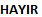 